 		Studený předkrm	0020	100 g	Carpaccio z červené řepy, olivový olej, kozí sýr	129,-			vlašské ořechy, 7,8,12	0007	100 g	Plátky pečeného bůčku s hořčicí, cibulí	95,-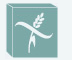 			křenem a kys. okurkami al.10,12	0019	100 g	Nakládané tvarůžky s cibulí, česnekem	98,-			1,12	0455	100 g	Tatarský biftek s topinkami /2ks/	239,- 			hov. svíčková, vejce-není tepelně zpracováno 1,3,100009	 120 g	Tvarůžkový tatarák s topinkami /2ks/ 	159,-			Olomoucké syrečky, cibule, koření – bez vejce 1,3,7,9,10			Polévky 	0050	0,25 l	Hovězí s játrovými knedlíčky a nudlemi	49,- 			klasický hovězí přes noc tažený vývar 1,3,90054	0,25 l	Česneková polévka se sýrem a slaninou	69,-			a bramborem – vejce v polévce není tepelně zpracováno 1,3,9         	0051	0,25 l	Tomatový krém se smetanou, bazalkou	69,-			a parmazánem (hov. vývar, drcená rajčata krutony) 1,7,9			Teplé předkrmy	0102	80 g 	Tvarůžky zapečené v anglické slanině 7	96,-	0103	100 g	Topinka se šunkou 1,12	76,-			Těstoviny0217	350 g	Špagety aglio-olio s parmazánem 1,7,9	139,-0202	350 g	Špagety Bolognese /klasické masové ragů s rajčaty/	169,-			parmazán 1,4,90203	400 g	Špagety „Carbonara“	159,-			klasické špagety se slaninou, vajíčkem, česnekem,			smetanou a parmazánem 1,3,7,9			Risotto0201	350 g	Risotto s žampiony, sušenými rajčaty	 169,-			 smetanou a parmazánem 7			Speciality	0262	600 g 	HOVĚZÍ ŽEBRA pomalu pečená	339,-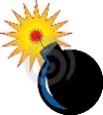 			na černém pivu, restované brambory			se zeleninou 9,10,12	0261	600 g	Vepřová žebra BBQ s křenem, barbecue	335,-				omáčkou a čerstvou zeleninou, kornový chléb			1,9,100263	300 g	Kuřecí křidélka Chilli Willy	229,-			kořeněné brambory, omáčka BBQ 9,10,120256	1 ks 	Pečené vepřové koleno s.k. 	259,-			s křenem a hořčicí			/přední 1ks 800 g/  9,10,12	0359	180 g 	Olomoucký vepřový řízek	189,-			z vepřové kotlety bez kosti s tvarůžky			a uzenou slaninou, šťouchané brambory 1,3,7			Hlavní jídla   	0459	180 g	Svíčková na smetaně	189,-			Tradiční hovězí pečeně se smetanovou omáčkou, 			houskovými knedlíky a brusinkami 1,3,7,9		0452	180 g	Hovězí guláš, houskové knedlíky	179,-			1,3,9	0264	500 g 	Pečená kachna ¼ červené zelí	269,-			houskové knedlíky 1,3,9,10		0356	180 g 	Smažený vepřový řízek, bramborový salát 1,7,10	179,-	0454	100 g 	Smažený sýr, hranolky.1,3,7,9,10	159,-	0468	200 g 	Řecký GYROS s čerstvou zeleninou	169,-			tzatziki 7,9,			Steaky	0363	200 g 	Steak z hovězí svíčkové 	 439,-			 1,9	0354	250 g	Steak DUROC z vepřové kotlety s pepřovou omáčkou	259,-			kotleta bez kosti s omáčkou ze zeleného pepře 1,7,9	0467	200 g	Steak z kuřecího prsíčka s grilovanou zeleninou 	189,-			žampiony, parmazán, bageta 1,7,9	0458	200 g 	Filátka z kuřecích prsíček / plněná mozzerellou / 	189,-			na listovém špenátu se sušenými rajčaty, 1,7,9	0461	300 g 	Mix-gril	339,-			svíčková, vepřová kotleta, kuřecí prsíčka, 			domácí uzená slanina 1,9			Omáčky ke steakům	0360	100 g	Sýrová omáčka	56,-			1,7,9,	0368	100 g	Omáčka se zeleným pepřem	56,-			1,7,9			Ryby	0552	 	Grilovaný pstruh na bylinkách	189,-			s máslem 4,7,9			(za každých 10 g pstruha nad uvedenou váhu účtujeme 5,- Kč)	551	180 g 	Filet z lososa s grilovanou zeleninou	269,-			al4.			Burgery0466	200 g	Burger Dvouručák s hovězím masem	229,-			ledový salát, hranolky rajčata, nakládané okurky, sýr chedar domácí uzená slanina, dressing s majonézou a koprem 1,7,9,10,120470	150 g	Burger s Grilovaným sýrem halloumi	229,-				ledový salát, rajčata, nakládané okurky, hranolky, 			dressing s majonézou a koprem 1,7,9,10,12 			Saláty	0750	400 g 	Velký  zeleninový salát s grilovaným 	189,-			kuřecím prsíčkem a hruškou, dressing vinaigrette			 3,7,9,12	0767	400 g	Zeleninový salát s grilovanými tvarůžky	189,-			v uzené slanině, cherry rajčaty, dressing 			vinaigrette ,7,9	0760	350 g	„Řecký“ salát s rajčaty, cibulí, olivami	124,-			a balkánským sýrem, olivový olej 7,9	0754	250 g 	Šopský salát	99,-			rajčata, okurky, balkánský sýr - bez zálivky  7	0766	200 g	Listové saláty s marinovanou červenou  	179,-			řepou a kozím sýrem, dressing vinaigrette 7,8,9	0764	250 g	Míchaný zeleninový salát 9	80,-			Přílohy	0807	200 g	Brambory vařené 	45,-	0800	150 g	„Americké“ kořeněné brambory	56,-	0801	150 g	Hranolky	49,-	0829	200 g	Šťouchané brambory se slaninou a cibulkou	49,-	0805	150 g	Dušená rýže	45,-	0806	200 g	Grilovaná zelenina s žampiony 9	79,-	0810	  30 g 	Sýr parmazán 7	56,-	0812	  	Tatarská omáčka 4,9,10,12	21,-	0813	  	Kečup 1,9,12	20,-	0815	  	Máslo 7	20 -	0816	   	Křen 12	24,-	0817	   	Okurek sterilovaný 9,10,12	24,-	0818	  	Feferonky sterilované 9,10,12	24,-	0819	  50 g	Olivy	24,-	0830	 1 ks	Rozpečená bylinková bageta 60 g 1	15,-	0821	  	Topinka 1	13,-	0822	 1 ks	Pečivo,  chléb 1	12,-			K pivu 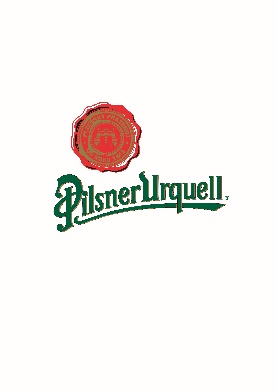 0826	150 g	Chipsy čerstvě smažené 			79,-2851	100 g	Mandle         			89,-			Pivo čepované – Z tanku	2650	Pilsner Urquell světlý ležák		0,50 l	51,-	2651	Pilsner Urquell světlý ležák		0,30 l	31,-		Pivo Pilsner Urquell pro Vás načepujeme tzv. na hladinku			Pivo čepované		2678	Volba sládků –		0,4 l	44,-		dle aktuální nabídky	2658	Pivo řezané		0,5 l	44,-	2659	Pivo řezané		0,3 l	27,-	2656	Velkopopovický kozel			41,-		(černé)	2657	Velkopopovický kozel			24,-		(černé)		Pivo lahvové 	2673	Kingswood		0,4 l	47,-			Pivo nealkoholické čepované	2661	Radegast nealkoholické 			49,-	2662	Radegast nealkoholické		0,3 l	30,-		Všechna piva obsahují alergen 1			Aperitivy           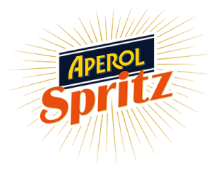 	2020	Aperol spritz 		0,2 l	110,-	2000	Campari		0,1 l	87,-	2001	Cinzano Bianco		0,1 l	52,-	2002	Cinzano Rosso		0,1 l	52,-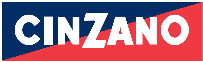 	2003	Cinzano Dry		0,1,l	52,-	2006	Portské (Sandeman/Porto Royal)	 	 0,1 l                 	 87,-	2013	Crodino - nealkoholické		0,1 l	52,-		Sekty                 Všechna vína obsahují alergen 12	2310	Proseco D.O.C		0,20 l	109,-	2025	Proseco D.O.C		0,75 l	410,-	2300	Bohemia sekt demi		0,75 l	329,-	2302	Bohemia sekt brut		0,75 l	329,-		Vína bílá 	2053	Vína rozlévaná 		0,1   l	35,-		Dle aktuální nabídky	2057	Müller Thurgau suché Skoupil		0,75 l	245,-	2058	Tramín červený polosuché Skoupil		0,75 l	245,-			Vína červená	2150	Vína rozlévaná		0,1 l	35,-		Dle aktuální nabídky	2154	Frankovka suché Skoupil		0,75 l	245,-	2155	Merlot suché Skoupil		0,75 l	245,-		Vína  přívlastková bílá	2060	Ryzlink rýnský VOC  suché Šalša	2020	0,75 l	363,-	2055	Sauvignon PS suché Hagn	2021	0,75 l	363,-	2070	Pálava VZH, polosladké  Zlomek a Vávra 2020	0,75 l	399,-		2059	Grüner Veltliner DAC Studený suché 2021	0,75 l	363,-			/ Veltlínské zelené	2062	Chardonay PSB polosuýché  2020		0,75 l	363,-		2061	Rulandské šedé PSB polosuché Thaya 2021	0,75 l	363,-	 			Vína  přívlastková červená	2173	Zweigeltrebe PSB suché Hagn 2020		0,75 l	363,-		2163	Rösler PSB suché Studený 2021		0,75 l	363,-	2172	Merlot VZH suché  Zapletal 2020		0,75 l	363,-		Vína  přívlastková růžové	2173	Zweigeltrebe PSB polosuché 	2021	0,75 l	363,-			ZLOMEK & VÁVRA		 Cognac, brandy            2508   Rémy Martin V.S.O.P.           		0,04 l              	152,-	2502	Napoleon		0,04 l	54,-	2503	Metaxa 7*		0,04 l	75,-	2500	Martel  V.S.		0,04 l	89,-			Bylinné likéry       2355	Jägermeister		0,04 l	60,-	2461	Fernet Stock		0,04 l	54,-	2462	Fernet Stock citrus		0,04 l	54,-	2356	Becherovka		0,04 l	54,-	2361	Peprmintový likér /zelená/		0,04 l	42,-		Vodka                     	2466	Russiand standard		0,04 l	60,-	2454	Finlandia		0,04 l	60,-           Rum                       	3346	Brugal 1888		0,04 l	134,-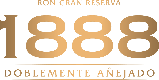 	3334	Brugal anejo		0,04 l	83,-	2468	Matusalem Platino		0,04 l	59,-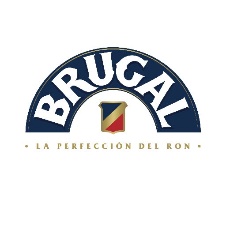 	2469	Matusalem Classico 10 y.o.		0,04 l	69,-	2470	Matusalem Grand Reserva 15 y.o.	0,04 l	99,-	3308	Legendario		0,04 l	69,-	2457	Diplomatico		0,04 l	135,-	3305	Don Pa Pa		0,04 l	145,-	2476	Zacapa		0,04 l	130,-	3308	Legendario		0,04 l	69,-	3331	Bumbu		0,04 l	149,-	3307	Kraken		0,04 l	79,-	2459	Bacardi		0,04 l	60,- 	2350	Malibu		0,04 l	54,-	2458	Havana Club Aňejo Blanco		0,04 l	60,-	2460	Tuzemák		0,04 l	42,-		3344	Republika		0,04 l	49,-	3316	La Chechicera		0,04 l	149,-	3304	Dictator 12 y.e.		0,04 l	111,-	3321	Dictator 20 y.e.		0,04 l	149,-		Gin                             	2483	Gin Bulldog		0,04 l	79,-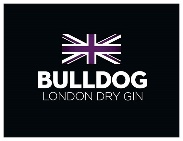 	2455	Beefeater gin		0,04 l	60,-	2456	Beefeater gin pink		0,04 l	60,-	2472	Gin Bombaj sapphire		0,04 l	60,-		Tequila                        	2451	Olmeca Blanco		0,04 l	70,-	2450	Olmeca Reposado		0,04 l	70,-              Whisky, Whiskey, Bourbon              	2550 	Chivas Regal 12 y.o.		0,04 l 	                90,- 	2571 	Chivas Regal 18 y.o.		0,04 l 	                169,- 	2555	Tullamore Dew		0,04 l 	60,-	2567	Tullamore Dew 12 ye		0,04 l 	115,-	2554	Jim Beam		0,04 l	60,-	2563   The Macallan 12 y.o.  fine Oak       	0,04 l               	219,-	2565   Laphroaig 10 y.o.                  		0,04 l                 	159,-                                                             	2552	Ballantines		0,04 l	60,-	2558	Four Roses		0,04 l 	60,- 	2559	Gold Cock (Czech Republic)		0,04 l 	50,-		2551	Jack Daniels		0,04 l 	80,-	2556	Jack Daniels Honey		0,04 l 	80,-	2572	Jack Daniels Fire		0,04 l 	80,-	2557	Jameson		0,04 l 	60,-		2573	Jameson Black barrel		0,04 l 	79,-		2553	Johnnie Walker Red Label		0,04 l 	60,- 		Likéry                	2482   	Absinth                              		0,04 l            	50,-	2357	Amaretto 7		0,04 l	45,-	2352	Baileys  7		0,04 l	50,-	2358	Griotka		0,04 l	40,-		2359	Vaječný koňak 3,7		0,04 l	40,-		Ovocné destiláty	2481	Slivovice Žufánek		0,04 l	103,-	2452	Slivovice Jelínek		0,04 l	54,-	2465	Hruškovice Jelínek		0,04 l	54,-  	Nealkoholické nápoje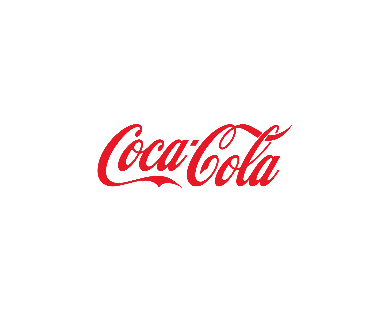 	2700	Coca-Cola	0,33 l	45,-	2701	Coca-Cola Zero	0,33 l	45,-	2702	Fanta	0,33 l	45,-	2703	Sprite	0,33 l	45,-	2725	Tonic water	0,25 l	45,-	2728	Juice Capy dle nabídky	0,20 l	39,-	2727	Juice Capy - bazen	0,40 l	45,-	2713	Remerquelle neperlivá	0,33 l	45,-	2714	Remerquelle perlivá	0,33 l	45,-	2715	Remerquelle citrónová tráva	0,33 l	45,-	2716	Fuze tea broskev	0,20 l	42,-	2717	Fuze tea zelený	0,20 l	42,-	2719	Red Bull	0,25 l	66,-	2720	Točená kofola	0,30 l	 29,-	2722	Točená kofola	0,50 l	 49,-	2724	Soda	0,10 l	9,-	2708	Voda džbánek	0,50 l	30,-	0000	Domácí limonáda	0,40 l	69,-			Kávy	2750	Espresso	7 g		45,-	2796	Espresso lungo	7 g		45,-	2773	Espresso macchiato 7	7 g		55,-		(káva, mléčná pěna)  	2752	Turecká káva	7 g		45,-	2753	Vídeňská káva  7	7, g		53,-		(káva, šlehačka)	2754	Alžírská káva	7 g		62,-		(káva, vaječný koňak 2cl, šlehačka)  3,7	2757	Ledová káva	7 g		65,-		(káva, zmrzlina, šlehačka)  7	2758	Cappuccino  7	7 g		55,-		(káva, mléko) 2759	Káva Latte  7	7 g 		55,-		(káva, mléčná pěna)	2760	Frappé (nescafé)  7	2 g 		55,-	2761	Káva bez kofeinu	2 g		45,-		Teplé nápoje	2764	Horká čokoláda 7			59,-	2766	Punč moravský s rumem 12			69,-	2767	Punč francouzský / napoleon 12		69,-	2768	Punč italský s amaretem 12			69,-	2765	Čaj – černý, zelený, ovocný			42,-	2794	Čaj čerstvá máta			42,-	2795	Čaj čerstvý zázvor			42,-	2770	Svaření vína, grogu			 5,-			Přílohy k teplým nápojům	2858	Šlehačka 7	50 g		18,-	2859	Smetana do kávy /tatra/ 7			7,-	2860	Citron 			3,-	2861	Med	 20 g			12,-				Dezerty	1314	120 g	Panna-cotta     7			84,-				smetanový dezert s lesním ovocem	1306	200 g	Čokoládový fondán s ovocem a šlehačkou	97,-				1,3,7	1309	200 g	Směs lesního ovoce s vanilkovou zmrzlinou	84,-				a šlehačkou  3,7	1308	40 g		Zmrzlina 1 kopeček / vanilková, čokoládová, jahodová /	21,-			Doplňkový sortiment	2852		Arašídy         5, 8	85 g		29,-	0826		Chipsy čerstvě smažené	150 g		79,-	2855		Pistácie         8	75 g		64,-	2851	Mandle         	100 g		89,-	Váha masa je uvedena v syrovém stavu. V případě platby stravenkou 	vracíme pouze do  10 Kč. Platbu stravenkou akceptujeme pouze k 	zaplacení jednoho hlavního jídla. Při podání dochucovacích prostředků 	k minutkovým jídlům účtujeme couvért 15,- Kč. Doba přípravy  minutkových jídel cca 45 min. Při podání ½ porce je účtována 	cena ve výši 70%.Vaáha masa je uvedena v syrovém stavu.	Smluvní ceny platné od 1.4. 2022	Jídla pro Vás připravují  kuchaři :  			Jakub Brázdil			Jakub Novák			Marcel Russ	Čísla vedle nebo pod názvem jídla jsou alergeny obsažené	 v daném jídle. 	Seznam alergenů a jejich číselné zkratky		1 - Obiloviny obsahující lepek	8 - Skořápkové plody	2 - Korýši			9 - Celer	3 - Vejce			10 - Hořčice	4 - Ryby			11 - Sezamová semena	5 - Podzemnice olejná	12 - Oxid siřičitý a siřičitany	6 - Sójové boby	13 - Vlčí bob	7 - Mléko			14 – Měkkýš